Subjects: History / Cultural Studies / English Language Arts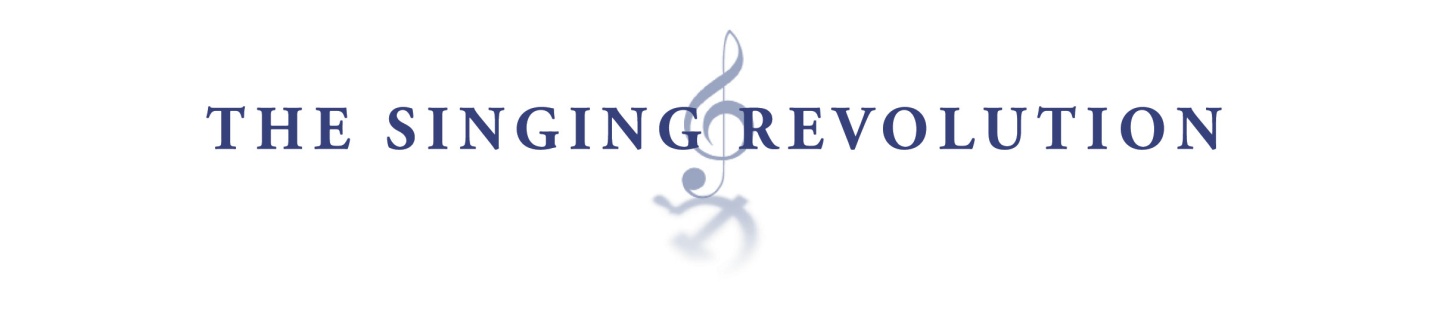 Freedom CallingAim / Essential QuestionHow are freedom and sovereignty common themes in the Declaration of Independence and Tiit Madisson's speech?OverviewThis lesson looks at the idea of sovereignty—freedom from external control—as it relates to the Declaration of Independence and Estonian freedom fighter Tiit Madisson’s speech at Hirve Park in 1987.  Both texts employ arguments to advance the cause of liberty. Tiit Madisson, as did Thomas Jefferson more than 200 years earlier, airs grievances to jump-start the march toward freedom.Materials & Technology The Singing Revolution (Chapter 5) (from Disc One / Chapters)Class-set of the Declaration of Independence (below)Tiit Madisson’s Hirve Park speech(below)Question-answer sheet handout(below)Any DVD-compatible player that will allow distinct chapters to be shownA television or video projection unitLesson Time: One 50-minute class period.ObjectivesStudents will:Compare the texts of the Declaration of Independence and Tiit Madisson’s Hirve Park speech.Examine how both Thomas Jefferson and Tiit Madisson lay out a litany of grievances to advance their argument for freedom and sovereignty.Evaluate the effectiveness of the grievances laid out in both texts.InstructionOpening: Bell Ringer / Do NowIn four to six sentences, respond to the following question: When, why, and how should authority be challenged?  Have several students read their responses to the class.ActivitiesDistribute copies of questions that accompany video clip of The Singing Revolution.Tell students that, as a primer, they will watch a short video clip from chapter five of The Singing Revolution, a documentary about Estonia’s non-violent movement that led to its independence from the Soviet Union. Play the video clip Disc 1, chapter 5 (37:41-40:28).Distribute copies of the Declaration of Independence, Tiit Madisson’s Hirve Park speech, and a question sheet that compares both texts. Tell students that although these texts are separated by more than 200 years, both urgently question and denounce external control or occupation by another nation.In groups, students should compare excerpts from both texts provided on question sheet.On separate paper, students should answer the questions that follow the excerpts.  Have students turn in their answers at end of period.Close: Application/SummaryCall on a student to ask and then answer the aim.  Appropriate answers may include: Both the Declaration of Independence and the Hirve Park speech chronicle grievances carried out by foreign occupiers; and the Declaration of Independence challenges British subjugation, while Tiit Madisson’s Hirve Park speech contests the Soviet Union’s occupation of Estonia.Call on students to provide new information they have learned.  Appropriate answers may include the vast amount of carnage and disruption suffered and endured by the tiny nation of Estonia.Lastly, ask students how the idea of sovereignty connects to current affairs.  Answers may include a brief discussion about how the U.S. has been accused of violating Pakistan’s sovereignty after the U.S. successfully carried out a secret mission to kill Osama bin Laden within Pakistan’s borders.HomeworkIn three paragraphs, compare and contrast the style of each text.  By style, focus in on word choice, phrasing, and sentence length.  Cite evidence to support assertions.DECLARATION OF INDEPENDENCE:  IN CONGRESS, JULY 4, 1776The unanimous Declaration of the thirteen united States of AmericaWhen in the Course of human events it becomes necessary for one people to dissolve the political bands which have connected them with another and to assume among the powers of the earth, the separate and equal station to which the Laws of Nature and of Nature's God entitle them, a decent respect to the opinions of mankind requires that they should declare the causes which impel them to the separation.We hold these truths to be self-evident, that all men are created equal, that they are endowed by their Creator with certain unalienable Rights, that among these are Life, Liberty and the pursuit of Happiness. — That to secure these rights, Governments are instituted among Men, deriving their just powers from the consent of the governed, — That whenever any Form of Government becomes destructive of these ends, it is the Right of the People to alter or to abolish it, and to institute new Government, laying its foundation on such principles and organizing its powers in such form, as to them shall seem most likely to effect their Safety and Happiness. Prudence, indeed, will dictate that Governments long established should not be changed for light and transient causes; and accordingly all experience hath shewn that mankind are more disposed to suffer, while evils are sufferable than to right themselves by abolishing the forms to which they are accustomed. But when a long train of abuses and usurpations, pursuing invariably the same Object evinces a design to reduce them under absolute Despotism, it is their right, it is their duty, to throw off such Government, and to provide new Guards for their future security. — Such has been the patient sufferance of these Colonies; and such is now the necessity which constrains them to alter their former Systems of Government. The history of the present King of Great Britain is a history of repeated injuries and usurpations, all having in direct object the establishment of an absolute Tyranny over these States. To prove this, let Facts be submitted to a candid world.He has refused his Assent to Laws, the most wholesome and necessary for the public good.He has forbidden his Governors to pass Laws of immediate and pressing importance, unless suspended in their operation till his Assent should be obtained; and when so suspended, he has utterly neglected to attend to them.He has refused to pass other Laws for the accommodation of large districts of people, unless those people would relinquish the right of Representation in the Legislature, a right inestimable to them and formidable to tyrants only.He has called together legislative bodies at places unusual, uncomfortable, and distant from the depository of their Public Records, for the sole purpose of fatiguing them into compliance with his measures.He has dissolved Representative Houses repeatedly, for opposing with manly firmness his invasions on the rights of the people.He has refused for a long time, after such dissolutions, to cause others to be elected, whereby the Legislative Powers, incapable of Annihilation, have returned to the People at large for their exercise; the State remaining in the mean time exposed to all the dangers of invasion from without, and convulsions within.He has endeavoured to prevent the population of these States; for that purpose obstructing the Laws for Naturalization of Foreigners; refusing to pass others to encourage their migrations hither, and raising the conditions of new Appropriations of Lands.He has obstructed the Administration of Justice by refusing his Assent to Laws for establishing Judiciary Powers.He has made Judges dependent on his Will alone for the tenure of their offices, and the amount and payment of their salaries.He has erected a multitude of New Offices, and sent hither swarms of Officers to harass our people and eat out their substance.He has kept among us, in times of peace, Standing Armies without the Consent of our legislatures.He has affected to render the Military independent of and superior to the Civil Power.He has combined with others to subject us to a jurisdiction foreign to our constitution, and unacknowledged by our laws; giving his Assent to their Acts of pretended Legislation:For quartering large bodies of armed troops among us:For protecting them, by a mock Trial from punishment for any Murders which they should commit on the Inhabitants of these States:For cutting off our Trade with all parts of the world:For imposing Taxes on us without our Consent:For depriving us in many cases, of the benefit of Trial by Jury:For transporting us beyond Seas to be tried for pretended offences:For abolishing the free System of English Laws in a neighbouring Province, establishing therein an Arbitrary government, and enlarging its Boundaries so as to render it at once an example and fit instrument for introducing the same absolute rule into these ColoniesFor taking away our Charters, abolishing our most valuable Laws and altering fundamentally the Forms of our Governments:For suspending our own Legislatures, and declaring themselves invested with power to legislate for us in all cases whatsoever.He has abdicated Government here, by declaring us out of his Protection and waging War against us.He has plundered our seas, ravaged our coasts, burnt our towns, and destroyed the lives of our people.He is at this time transporting large Armies of foreign Mercenaries to complete the works of death, desolation, and tyranny, already begun with circumstances of Cruelty & Perfidy scarcely paralleled in the most barbarous ages, and totally unworthy the Head of a civilized nation.He has constrained our fellow Citizens taken Captive on the high Seas to bear Arms against their Country, to become the executioners of their friends and Brethren, or to fall themselves by their Hands.He has excited domestic insurrections amongst us, and has endeavoured to bring on the inhabitants of our frontiers, the merciless Indian Savages whose known rule of warfare, is an undistinguished destruction of all ages, sexes and conditions.In every stage of these Oppressions We have Petitioned for Redress in the most humble terms: Our repeated Petitions have been answered only by repeated injury. A Prince, whose character is thus marked by every act which may define a Tyrant, is unfit to be the ruler of a free people.Nor have We been wanting in attentions to our British brethren. We have warned them from time to time of attempts by their legislature to extend an unwarrantable jurisdiction over us. We have reminded them of the circumstances of our emigration and settlement here. We have appealed to their native justice and magnanimity, and we have conjured them by the ties of our common kindred to disavow these usurpations, which would inevitably interrupt our connections and correspondence. They too have been deaf to the voice of justice and of consanguinity. We must, therefore, acquiesce in the necessity, which denounces our Separation, and hold them, as we hold the rest of mankind, Enemies in War, in Peace Friends.We, therefore, the Representatives of the united States of America, in General Congress, Assembled, appealing to the Supreme Judge of the world for the rectitude of our intentions, do, in the Name, and by Authority of the good People of these Colonies, solemnly publish and declare, That these united Colonies are, and of Right ought to be Free and Independent States, that they are Absolved from all Allegiance to the British Crown, and that all political connection between them and the State of Great Britain, is and ought to be totally dissolved; and that as Free and Independent States, they have full Power to levy War, conclude Peace, contract Alliances, establish Commerce, and to do all other Acts and Things which Independent States may of right do. — And for the support of this Declaration, with a firm reliance on the protection of Divine Providence, we mutually pledge to each other our Lives, our Fortunes, and our sacred Honor.THE RALLY AT HIRVE PARK IN TALLINN, AUGUST 23, 1987The rally at Hirve Park was a bold statement as Estonians publicly contested the validity of the Soviet occupation itself. The event was held on August 23, 1987, the 48th anniversary of the signing of the Molotov-Ribbentrop Pact (MRP).The rally began at Harjumäe by the statue of Linda, and was led by the chairman of the MRP-AEG initiative group Tiit Madisson. The names of the rest of the members of the group were announced: Heiki Ahonen (Tallinn), Ilse Heinsalu (Pärnu), Mati Kiirend (Tallinn), Lagle Parek (Tartu), Jan Kôrb (Riga). Wreaths and flowers were placed by the statue of Linda, and the crowd moved on to Hirve Park, where Tiit Madisson gave the opening speech.Tiit Madisson’s SpeechDear compatriots!Today is a noteworthy day, as well as the anniversary of a sad and shameful event.According to Soviet jurisprudence, national sovereignty represents the supreme power of anationality, its political freedom, its real potential to fully direct its own fate, and above all itsright to self-determination, including its right to secede and to create an independent state.National sovereignty can neither be abolished nor given away, but it can be either violated orrestored.Dear participants! Let us go back 48 years in history. On August 23, 1939, a treaty ofcooperation and non-aggression was concluded between the German Reich and the SovietUnion. A top-secret protocol was added to the treaty, dividing Eastern Europe into so-calledspheres of influence. Finland, Estonia, Latvia, Lithuania, Poland, Bessarabia and NorthBukovina were the subjects of the secret talks between the People’s Commissar of ForeignAffairs of the Stalin regime Vyacheslav Molotov and Hitler’s Foreign Minister Joachim vonRibbentrop. According to the secret deal, Estonia, Latvia and Finland fell into the U.S.S.R.’ssphere of influence; Lithuania went to Germany. According to a new German-Sovietfriendship and border agreement signed on September 28, Lithuania was finally “trusted” tothe U.S.S.R. Poland was to be divided between the two powers. World War II began withFascist Germany’s attack on Poland on September 1, 1939. On September 17, the alreadybattered Poland was attacked by the Soviet Union. Poland was divided between the twogreat powers. The 10,000 Polish officers captured by Soviet forces during the so-called“Polish campaign” were murdered on Stalin’s orders in Smolensk in March of 1940. Thisfact has been revealed to the Polish people by the official Polish press, with the permissionand approval of the current Soviet leader M. Gorbachev. But what about the crimescommitted against us -- the Estonians, Latvians, and Lithuanians? When will they be madepublic?On September 28, 1939, a mutual cooperation and defense treaty was concluded betweenthe U.S.S.R. of Stalin and the Independent Republic of Estonia -- whose independence hadbeen guaranteed forever by Vladimir Lenin in the 1920 Peace Treaty of Tartu. Within amonth, 25,000 Soviet troops were brought into Estonia. They were to defend us against asupposed attack by Germany. And yet a year later, in 1940, Stalin drank to the health of the“Great Leader of Germany -- the Führer” at a reception. It seems that one month before thesigning of the Estonian-Soviet treaty, our homeland had already become small change in adeal between two larger powers. These are the historic facts. Such is the fate of smallnations.On June 21, 1940, a new government was formed in Estonia, in response to an ultimatumfrom the U.S.S.R. Additional Soviet troops had marched into Estonia a few days earlier. Thegovernment of Estonia had allegedly not fulfilled its agreements with the U.S.S.R., but ratherhad schemed with Latvia (population two million) and Lithuania (population three million) toattack the U.S.S.R.These days there’s a lot of discussion about the “blank spots” in our recent history. These“blanks” must be filled in! But who will fill them? Historians such as Gustav Naan, whorewrote our history in the early fifties? /long applause, shouts of “Bravo!”! We’ve started todiscuss the mistakes that have been made, including the crimes of the Stalinists. This isundoubtedly a big step forward, thanks to the democratization process started by MikhailGorbachev (long applause). But is the whole truth being revealed about all of the Stalindecades? “There is no such thing as a half-truth, just as there is no such thing as half pregnant”(applause, laughter) -- in the words of a Russian man of letters.The topics of articles and discussions publicized before the current era have been limited tothe crimes committed by the Stalinist clique against “honest and passionate Communists,”who became victims of undeserved repression. But don’t the so-called simple people, thenon-members of the Communist Party, deserve to be talked about, to be remembered aswell? How many of our native sons and daughters did our people lose between 1940-1953?Those numbers have never been officially disclosed.Mass arrests had already begun in Estonia in June 1940. By August 7th, 7,043 persons hadbeen arrested. They were regarded as enemies of the new order and supporters of theindependent Republic of Estonia. To what can we compare this great number? During theso-called “bourgeois dictatorship,” as the independent Estonian nation state is called today,there were only 258 political prisoners in the space of 20 years -- 27 times less than wereimprisoned or sent to concentration camps during the first two months of Soviet rule.June 14, 1941 was a black day for the Estonians and the other Baltic peoples: 10,156persons were deported to Siberia from Estonia alone. Men were separated from their wivesand children. After the war, about 3,000 of them returned to Estonia. Siberia became thegrave for the rest. These days we can read about the “mistakes” that were made: thatinnocent people were sent away, and that some people opposed to Soviet rule hadremained in Estonia. Some memoirs give you the impression that Stalin did not believe untilthe last minute that his recent ally would attack him. Our historians and other ideologistshave labeled the June 14 campaign “purging the home front” before the attack by FascistGermany. Their argument is unconvincing.The war began. The 33,303 men mobilized in Estonia during the summer of 1941, alongwith those who had fought in the Territorial Corps, were sent to the logging areas ofArchangelsk, Perm and Chelyabinsk. One year’s extremely hard labor and starvation rationssent one-fourth of our Estonian men to their death. Why weren’t all the mobilized Estonianssent immediately to the front in 1941, when every bayonet was sorely needed, instead ofletting them perish in the logging camps?The Fascist occupation of Estonia began. Between 1941-44, Fascist terror claimed tens ofthousands of victims of many nationalities in Estonia, including many Estonians. Monuments to the murder victims have been erected at Klooga, at Kalevi-Liiva, at the Tartuantitank ditch, by Lake Viljandi and elsewhere. Today we commemorate them too. They are the victims of a totalitarian state. Unfortunately, monuments for the victims of Stalinist terror have not yet been erected. For this reason we are here today, by the crying figure of Linda, mourning her Kalev. Linda symbolizes the mother of Estonia.Between August 1944 and September 1945 in Estonia, 373 Estonians were sentenced todeath, and 2,078 to long terms in forced labor camps. Between September 1945 and April1953, 3,796 persons were sentenced to terms of 10-25 years. Once more, the trainsheaded east -- to the extermination camps of Siberia and Perm.In 1944, about 70,000 Estonians fled to the West. In no way had the majority of therefugees compromised themselves by collaborating with the Germans. They were driven byfear... fear that the events of June 14, 1941 would be repeated. Indeed, they were repeated-- and on an even grander scale than in 1941....On March 24, 1949, 63,796 persons were deported from their Estonian homes to Siberia. Just recently, this action against our people was referred to as “the liquidation of the kulaks as a class.” 20,000 Estonian farmsteads were left empty.This casts serious doubts on the ideals in whose name so much blood has been shed and somuch suffering has been caused.A nation that doesn’t know or remember its history has no future (long applause). TheHitlerites’ crimes against humanity have been condemned, and the murderers have beenallotted due punishment. The poet August Sang wrote: “Nothing in the world will change, ifwe won’t change it. You must do all you can, even if it’s not a lot.”We must disclose honestly the history of our people. Many things must be re-evaluated inthe process. All crimes against humanity must be resolutely condemned. Stalinistexecutioners, many of whom are collecting a government pension today, must be put ontrial! (very long applause. Shouts of “Bravo!”) Only then can we be sure that all this will neverbe repeated.The secret deals of the Molotov-Ribbentrop Pact of August 23, 1939 must be publicized!(Applause). Name  _____________________________			Date ____________________________Class  _____________ Period ___________			Teacher  _________________________The Singing RevolutionTask: Compare the following excerpts from the Tiit Madisson’s Hirve Park speech in 1987 and the Declaration of Independence. Answer the questions on separate paper.  Make sure to use the accompanying full texts to help you understand the context of the excerpts.Tiit Madisson’s Speech1) “But what about the crimes committed against us -- the Estonians, Latvians, and Lithuanians? When will they be made public?” (23-25).2) “Once more, the trains headed east -- to the extermination camps of Siberia and Perm” (85-86).3) “On June 21, 1940, a new government was formed in Estonia, in response to an ultimatum from the U.S.S.R” (35-36).4) “Additional Soviet troops had marched into Estonia” (36).5) How many of our native sons and daughters did our people lose between 1940-1953?” (52).Declaration of Independence1) “[A] history of repeated injuries and usurpations, all having in direct object the establishment of an absolute Tyranny over these States. To prove this, let Facts be submitted to a candid world.” (20-22).2) “[T]ransporting us beyond Seas to be tried for pretended offences” (58).3) “For suspending our own Legislatures, and declaring themselves invested with power to legislate for us in all cases whatsoever” (64-65).4) “[King George] has kept among us… Standing Armies without the Consent of our legislatures” (48). 5) “Murders which they should commit on the Inhabitants of these States” (53-54).Questions to be answered on separate paper:1) Why do the authors of both texts believe that, as pointed out in their respective first entries, past crimes need to be publicized?  What purpose does that serve?2) How are the third and fourth entries of both texts examples of violations of sovereignty?3) The above entries are examples of grievances, i.e., wrongs and resentments considered as grounds for complaints against unjust acts. Below cite three additional grievances from each text. Make sure to provide line numbers.Tiit Madisson’s Speech 				Declaration of Independence4) How do the grievances bolster the argument for independence? Explain.